[Ce document a été traduit à titre indicatif à l’aide d’un système de traduction automatique associé à des mémoires de traduction. Si des efforts raisonnables ont été déployés par l’OMM pour améliorer la qualité de la traduction ainsi produite, aucune garantie, expresse ou implicite, n’est toutefois donnée quant à son exactitude, sa fiabilité ou sa précision. Les divergences ou différences ayant pu résulter de la traduction vers le français du contenu du document original ne créent aucune obligation et n’ont aucun effet juridique en termes de conformité, d’exécution ou à toute autre fin. Il se peut que certains contenus (tels que les images) n’aient pu être traduits en raison des limites techniques du système. En cas de doute sur l’exactitude des informations contenues dans la traduction, veuillez vous reporter à l’original anglais qui constitue la version officielle du document].LISTE DES RÉSOLUTIONS, PUBLICATIONS, RAPPORTS ET SITES WEB ANTÉRIEURS RELATIFS AUX SERVICES DE L’OMM CONCERNANT LES CONDITIONS MÉTÉOROLOGIQUES PROPICES AUX INCENDIESListe des résolutions antérieures relatives aux conditions météorologiques propices aux incendiesRésolution 13 (Cg-12) – Programme de météorologie agricole, prie instamment tous les membres de solliciter des avis sur l’utilisation la plus pratiquepossible des connaissances agrométéorologiques, en particulier pour la lutte contre les incendies de forêt. Décision 14 (EC-68) – Projet de recherche sur la prévision des conditions météorologiques à fort impact, concernant notamment les feux incontrôlés, mettant l’accent sur les impératifs liés à la lutte contre les incendies et la prévision des risques d’incendie.Recommandation 4 (CMAg-14) – Enseignement et formation professionnelle en météorologie agricoleRésolution 12 (CMAg-12) – Rapporteurs pour l’incidence de l’information et des avis agrométéorologiques sur les aspects opérationnels de la planification forestière, l’accent étant mis sur l’écologie des feux de friches et notamment sur le recours aux feux contrôlés, la prévention des incendies incontrôlés et la lutte contre ces phénomènes dans les forêts et les terres de parcoursRésolution 4 (CMAg-11) – Rapporteurs pour la confirmation des besoins en information agrométéorologique pour un aménagement et une exploitation de la forêtRésolution 14 (CMAg-11) – Groupe de travail sur la météorologie agricole et les phénomènes extrêmes Résolution 6 (CMAg-10) – Rapporteurs pour la définition de l’information agrométéorologique requise pour l’aménagement et l’exploitation de la forêt dans les régions arides et semi-aridesRésolution 7 (CMAg-10) – Rapporteurs pour la définition de l’information agrométéorologique requise pour l’aménagement et l’exploitation de la forêt dans les régions tropicales humidesRésolution 8 (CMAg-10) – Rapporteurs pour la définition de l’information agrométéorologique requise pour l’aménagement et l’exploitation de la forêt dans les régions tempéréesRésolution 16 (CMAg-10) – Groupe de travail des phénomènes agrométéorologiques extrêmesRésolution 20 (CMAg-9) – Rapporteur pour les applications opérationnelles en sylvicultureRecommandation 4 (CMAg-8) – Application de la météorologie à la lutte contre les feux de forêt, de brousse et d’herbagesRésolution 14 (CMAg-7) – Rapporteur pour les incendies sur des terres non cultivées, particulièrement dans les régions tropicalesRecommandation 7 (CMAg-3) – Observations agrométéorologiques courantes dans les régions forestières Résolution 8 (CMAg-2) – Groupe de travail des prévisions pour les services de protection des forêts contre l’incendieRésolution 8 (AR I-12) – Rapporteurs pour la météorologie agricole Résolution 11 (AR V-12) – Rapporteurs pour la météorologie agricoleRésolution 12 (AR I-11) – Groupe de travail de météorologie agricoleRésolution 9 (AR VI-11) – Groupe de travail de météorologie agricoleRésolution 12 (AR VI-10) – Groupe de travail de météorologie agricoleRésolution 18 (RA V-9) – Rapporteurs pour la météorologie agricoleListe des publicationsCMAg-17 (2018) Manuel sur l’évaluation des risques d’incendie (projet)VAG (2018) Vegetation Fire and Smoke Pollution Warning and Advisory System (VFSP-WAS): Concept Note and Expert Recommendations (Système d’avis et d’alerte concernant la pollution par la fumée et les incendies de végétation: Document de réflexion et recommandations des experts) (Rapport de la VAG N° 235) CR VI-14 (2012) Principes directeurs relatifs aux systèmes de prévision d’ensemble et à la prévision d’ensemble (OMM-N° 1091) Liste des rapportsCR II-15 (2012) Plan for the implementation of the GAW Aerosol Lidar Observation Network GALION (Rapport VAG n° 178) (Plan de mise en œuvre du réseau d’observation lidar des aérosols GALION relevant de la VAG) (2007) Atelier international sur les progrès des systèmes météorologiques opérationnels relatifs à l’évaluation des risques d’incendie (2008)CMAg-13 (2003) Incendie dans les forêts, les terres d’élevage et les systèmes agricoles(Rapport N° 99 du Programme de météorologie agricole) Fire in Forests, Rangelands and Agricultural Systems (AgMP Report, No. 99) (Incendie dans les forêts, les terres d’élevage et les systèmes agricoles)CMAg-13 (2003) Guide to Agricultural Meteorological Practice (2010 Edition) (Guide des pratiques de météorologie agricole, édition 2010) (WMO-No. 134)AR III-13 (2002) Directives de santé pour les incendies de végétation AR V-13 (2002) Surveillance et évaluation des feux de friche et de forêts, ainsi que de fumées et brumes sèches dans les pays de l’ASEANCSB-12 (2001) Documentation on RSMC support for Environmental Emergency Response: targeted for meteorologists at NHMSs – WMO-TD No. 778, 1997 (Documentation sur le soutien du CMRS aux interventions en cas d’urgence environnementale destinée aux météorologues des SMHN)AR V-12 (1998) – Radiomètre perfectionné à très haute résolution (AVHRR) CMAg-11 (1997) Phénomènes agrométéorologiques extrêmes (Rapport CMAg n° 73) CMAg-N° 10 (1982) Feux de friche, particulièrement dans les régions tropicales Rapport spécial sur l’environnement n° 11 (1978) Systems for evaluating and predicting the effects of weather and climate in wildland fires (WMO-No. 496) (Systèmes d’évaluation et de prévision des effets des conditions météorologiques et du climat sur les feux de friche) CMAg-3 (1961) Forecasting for Forest Fire Services (WMO-No. 110) (Prévision pour les services de lutte contre les incendies de forêt) 48) Liste de sites Web notables Système mondial d’alerte précoce aux incendiesSystème d’alerte précoce formulé dans le cadre du Groupe de travail interinstitutions pour les feux de forêt
https://www.unisdr.org/2005/task-force/tf-working-groups4-eng.htm Présidé par le Centre mondial de surveillance des incendies Service de gestion des urgences Copernicus
http://effis.jrc.ec.europa.eu/________________TEMPS CLIMAT EAUOrganisation météorologique mondiale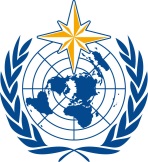 COMMISSION DES SERVICES ET APPLICATIONS SE RAPPORTANT AU TEMPS, AU CLIMAT, À L’EAU ET À L’ENVIRONNEMENTDeuxième session
17-21 octobre 2022, GenèveSERCOM-2/INF. 5.6(2)TEMPS CLIMAT EAUOrganisation météorologique mondialeCOMMISSION DES SERVICES ET APPLICATIONS SE RAPPORTANT AU TEMPS, AU CLIMAT, À L’EAU ET À L’ENVIRONNEMENTDeuxième session
17-21 octobre 2022, GenèvePrésenté par:
Président
de la SERCOM12.IX.2022